In attendance: (in-person) Damon Campbell, Robert Kohl, Emily O’Neal, Lillian Curanzy, Kristynn Johnson; (virtual) Lori Robare, Heather Pitts10:30 -10:45	Introductions						                             EveryoneLunch decisions – in case we need to order ahead.10:45-11:15	Updates from OLA board retreat/ OLA Annual debrief			Emily/Lily/AllOLA 2023 highlights/statsEmily attended part of the board retreat, which is generally for incoming elected chairsFirst day was onboarding new chairsIf anyone wants to be a chair of a committee or division, the retreat is meant to pass on the positionA big part of the introduction teaching new chairs what it means to lead in OLABudget awareness, tracking, how to make proposalsAdministrative side of Memberclicks, updating individual websitesShirley Roberts at OLA can help with thisHeather Pitts has some of this knowledge and has updated the website, but may not have the needed accessSome email distribution infowe tend to use the TSRT list, but subcommittee work should happen on the email distribution listOLA Board meetingRoundtables and committees don’t get a vote – division chairs doNo real benefit to being a committee - the number count requirements may be a complication, as committees are capped at 7 voting members.Ex-officio members can be addedSecond day - intended for all levels of leadership. Handoff from current OLA president into incoming OLA president. Emily was unable to attend this portion.Outgoing president (Star Kahn) highlights accomplishmentsIncoming president (Brittany Young) sets goals and intentions for the yearImpact on TSRT – she’s looking at policies, which we’ve not done in a while. The policies will be audited for alignment with our DEI goalsStar had intended to visit with all groups, which may mean we get a visit from Star before her departure or from Brittany when she assumes the presidency.OLA TSRT’s goals for next yearMake more connectionsDevelop a strong connection with the Support Staff Division (SSD)Most TS staff in public libraries tend to be support staff and paraprofessional catalogers comprise a lot of TSRT, but there isn’t a lot of overlap between the TSRT and SSDWork with staff training roundtable, who create trainings on demand for use in onboarding new staffUnless there’s an immediate need for training, it’s easy for this to fall to the waysideWhat would be a re-centering of TSRT for the next year?We tend to talk as though we’re a cataloging group, but Acquisitions, processing, and other areas are included in the RoundtableRepresent all areas of Tech services in programming at the next OLA meetingWe are an income generating roundtable$ has used for scholarshipsWe have a $5 membership duePreconferences have been best paired with an onsite/interactive element Make it a hands-on experience vs a lectureWe’ve had preconferences that have generated income, but preconferences may be haltedPossible reasons for the halt includeconcerns regarding equitable accessdesire for more hands-on and site visits during the timeCurrent balance - $9295.94How long will this last with no preconference income? What will we do with it, aside from scholarships? Should the scholarship be available for new technical services support staff?The coming conference is being discussed at the board meeting, which is happening at the same time as this TSRT meetingNo SSD conference this yearHow do we get and keep support staff involved in TSRT?They’re 70-80% of our libraries’ staffs, but the SSD membership had no support staff present at our TSRT meeting todayNot everyone has interest in membershipnot everyone has institutional support to do professional developmentEmily can provide a list of division heads laterRather than a preconference, have a zoom training at a reduced ($20) price?Continue toward our desired result, but don’t use the word “preconference”Potential training topics:MarcEdit – featuring Terry Reese, who created MarcEditGenre form headings - Adam Schiff 	Collection DevelopmentCensorshipRunning a law libraryGovernment documentsMending trainingAI generated booksOpening day collections (specially curated, large number of books to fill a space for a library opening) – anything specialized or unique11:15-12:00	TSRT Scholarship 					                             Lily2023 scholarship recapA bit rushed this year, but worked out. Cody Barkdull had a good time. $1000 was awarded last time, but we might need to reduce this amount – we just want folks to be able to attend cost freeIncluded TSRT membership fee..didn’t cover OLA membership, since they were already members. Adding the scholarship covering OLA membership might increase applications, but would possibly dilute the pool of Tech services focused applicants.No formal debrief happened with CodyDid Cody know they were expected at this meeting? We should email them directly and ask them to join TSRT.Make the expectation of membership more understood. Lillian will reach out to Cody.Recommendations for matching fundsFund matching was a one-year deal from the LSTA, but not an option going forwardNext steps?Do we offer a scholarship? If so, how much $?We could cover the cost of accommodations, then a per diem or allocation for general costs US treasury provides per-diem calculation tables that we can use and allocate to the recipientWould OLA be willing to give this person free registration? That would reduce the hit to our funds and let us concentrate on costs for food and per diemEmily will ask Brittany about promotion, announcement, and registration, expects a positive response.Have the OLA mention us and the scholarship at the next meeting or awards functionThe scholarship is a service we’re providing to the library communityWhat’s our timetable?Early-bird recitation is usually early March. Announce the scholarship in JanuaryInvite people to nominate their staff, after assuring staff member interest.Make the parameters favorable toward support staff?Lillian is interested in continuing running the scholarship subcommittee and will let us know when to spring into action. Robert Is happy to help as well.Call for volunteers November/December11:00-12:00	TSRT Business						                             AllUpdate website – action itemsOLA site Roundtable chair needs to be updatedDamon will continue as secretaryWe’ve never had a vice chair, but we need to think about succession planningScholarship information needs to be updated – currently lists $600, membership requirements for OLA and TSRTCritical cataloging repository is listed at the bottom – this included lots of time and effort. We wanted to not let it go dormant, but it has.Emily suggests removing this from the landing page (not a new resource and has gone dormant). Factors includeExhaustionGap in promotion and marketing (Brittany and Star were unaware)Adding data to the platform is challenging Remove from new resources tab (which needs an audit), consider adding to resources tabAdd links to quickcat, Homosaurus, etc. All the resources are cataloging – we need to create new subheadings to represent other tech services areas and link to those resourcesThe resources on the State Library of OR Cataloging Resources LibGuide webpage may help to avoid duplication https://libguides.osl.state.or.us/c.php?g=1008245Emily suggests discussion of the intention of the resource. Do we revive? Start from scratch? Has this idea simply had its time?This resource was created to combat a lack of progress in the updating of LC termsIf we want to revive, we need to build a new platform. Do we have the capacity for this?If Lillian had time to update headings regularly, she’d enjoy a resource like thisPublish a static copy annually that lists the changes made in the year?Brainstorm ways to make TSRT focus more inclusive of Technical Services areas other than CatalogingEmily wants to create a resources subcommittee to identify appropriate resources for these areas. Will send a call and create a doodle poll. This MUST go out on LibsOR – increase awareness and promotionSend resource updates to Heather. Emily will check with Shirley to make sure Heather has the correct access. Robert will audit dated and dead links, figure out which links fit into which categories1:00-3:00	Program proposal brainstorming			                          Everyone	IdeasILS Migration RFID Resources for new catalogers (state library)Government documents (the Federal Depository Library Program (FDLP) has lots of resources, free trainings)Electronic resources/package managementOpening day collectionsCollection management related to closures and reopenings - EmilyAlternative vocabularies – Heather, Lori, Robert – Robert is on pointTransformative AgreementsOpen Access resourcesCloud based ILS best practicesBuilding diverse collections – See TimberlineIntellectual freedomCollection Development Policies – Emily will pull in folks from the Intellectual Freedom Committee (IFC)AI in technical servicesAI generated children’s, travel books – identifying these? Using AI to dedupe offer lists, etc? fraudulent journal citations generated by AI?Proposals due:  Mid-October (exact timeline undetermined)We’re consistently representative of cataloging and, to a lesser extent, acquisitions. We need more inclusive programmingSometimes, we’ve been unable to find speakers for wanted topics and weren’t positioned to create the content ourselves.We’d sometimes ask for speakers on LibsORDamon proposes that rather than select topics and look for speakers to cover them, we get potential presenters to submit ideas for programs via a Call for Proposals (CFP), then select from those.Damon has provided a link to the program at the 2023 Acquisitions Institute at Timberline Lodge (AITL), which may be helpful – the program was generated using the method Damon suggests.Damon also sent a copy of the AITL CFP to the OLA TSRT as an exampleRather than act as content creators, we’d be sponsoring programs insteadWe might need to suggest a few topics just in case no one wants us to sponsor their ideasThe programs committee decides which programs we accept, not usthis might present complications, as we’d just be sponsoring and facilitating the program vs accepting itWe’re not focused on cataloging, but we do want to welcome cataloging proposals. Lori feels there’s not a lot of timely content right now – RDA is in stasis.Conference theme:  Location:  Salem, Oregon at Salem Convention CenterTheme undecidedWe’re not sure there won’t be a preconference, but it’s unlikely that preconferences will happen. If they’re happening, we can probably have a preconference series on policy CD creation/management This may present a bandwidth issue, but is likely doable over multiple sessions leading to an open session at OLA9 members of IFC, 3 members of OLA TSRT – not a huge ask in bandwidth if each person covers a policyEvery month or every other month, we look at a policyGet a sense of people’s experiences when implementing or changing policiesSurvey afterwards to get a sense of impact on attendeesThe final discussion would be beneficial even if folks didn’t attend the earlier discussionsWe’re unsure what the time/bandwidth requirements on this will beEmily will email Ellie Avis and Robert on this, send a separate email to the IFC, as this is an opportunity for collaborationDates:  April 23-27Saturday sessions continue this year – do we need a Saturday session?Pre-conference: Full or half day?3:00-3:30	Task review and wrap-up				                         Everyone Emily willAsk Brittany if OLA can cover scholarship and if she could announce winner at the board luncheonMake a callout for folks to review the website, specifically resource listCheck with Shirley to ensure that Heather has the appropriate access to update the websiteMake a call out for areas of interest of presentations for OLA 2024. We’ve selected items we can cover in-house:collection management related to closures and reopenings - Emilyalternative vocabularies – Heather, Lori, Robert – Robert is on pointCollection Development Policies – Emily will pull in folks from IFC, connect with Ellie Avis and RobertGenerate and share a list of division headsSend a call out on LibsOR and create a doodle poll for the creation of a resources subcommittee, which will identify resources to be listed on our website.Lillian will Find out info on per diem for scholarship recipientsFind out what OLA/TSRT membership requirements exist for scholarship recipients Run the scholarship subcommittee and let us know when to spring into action on scholarship workReach out to Cody to clarify the expectation of TSRT membership and activityRobert will Audit dated and dead website linksFigure out which links fit into which categoriesHeather will Help update the website and divide it out into different umbrellas of tech servicesDamon willContinue as secretaryCirculate and finalize minutes from this meeting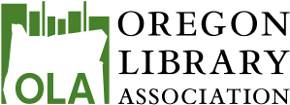 Technical Services Round TableSteering Committee MeetingAugust 18, 2023   10:30am – 3:30 pmNewport Public LibraryMcEntee Room35 NW Nye StreetNewport, Oregon 97365www.newportoregon.gov/dept/lib/LUNCH on your own.  We are able to have food and drink in the meeting room so we could entertain having a working lunch.  You are welcome to bring a lunch with you.  For those coming from a distance, some suggestions for lunch options can be discussed at the meeting.